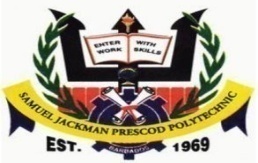 Samuel Jackman Prescod PolytechnicInternship/Work Experience ProgramWorksite Training PlansSpecialization: ______________________________ (program of study)Employers should assign a lead technician/personnel to supervise, mentor and provide orientation for the intern(s) during the internship period.  Orientation should include: workplace policies, procedures, rules, regulations and company/corporate philosophy.After the orientation, and assignment of a lead personnel (supervisor), interns can be expected to demonstrate the skills listed below in support of their area of study:_______________________________				_______________________________Worksite Partner Signature						SJPP Authorizing SignatureDate: ___________________________				Date: ___________________________Week One (1) Skills with SupervisionWeek Two (2) Skills with SupervisionWeek Three (3) Skills with SupervisionWeek Four (4) Skills with SupervisionWeek Five (5) Skills with SupervisionWeek Six (6) Skills with Supervision